Publicado en 13700 Tomelloso el 13/11/2012 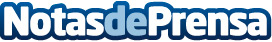 Marketing y redes sociales, la formación más demandada por los trabajadores en España-  El 35% de los cursos solicitados están relacionados con el marketing y las redes sociales.
- El objetivo principal es ser capaces de promocionar su propio negocio en el mundo online sea cual sea el sector.Datos de contacto:Lucía VeraDirectora de comunicaciónNota de prensa publicada en: https://www.notasdeprensa.es/marketing-y-redes-sociales-la-formacion-mas-demandada-por-los-trabajadores-en-espana Categorias: Marketing Cursos http://www.notasdeprensa.es